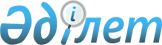 О внесении изменений в постановление акимата Атырауской области от 15 мая 2015 года № 145 "О приватизации областного коммунального имущества"
					
			Утративший силу
			
			
		
					Постановление областного акимата Атырауской области от 23 октября 2015 года № 327. Зарегистрировано Департаментом юстиции Атырауской области 26 ноября 2015 года № 3355. Утратило силу постановлением акимата Атырауской области от 31 июля 2018 года № 175
      Сноска. Утратило силу постановлением акимата Атырауской области от 31.07.2018 № 175 (вводится в действие по истечении десяти календарных дней после дня его первого официального опубликования).
      В соответствии со статьями 27, 37 Закона Республики Казахстан от 23 января 2001 года "О местном государственном управлении и самоуправлении в Республике Казахстан", статьей 17 Закона Республики Казахстан от 1 марта 2011 года "О государственном имуществе" и статьей 21 Закона Республики Казахстан от 24 марта 1998 года "О нормативных правовых актах" акимат Атырауской области ПОСТАНОВЛЯЕТ:
      1.  Внести в постановление акимата Атырауской области от 15 мая 2015 года № 145 "О приватизации областного коммунального имущества" (зарегистрировано в реестре государственной регистрации нормативных правовых актов № 3220, опубликовано 9 июня 2015 года в газете "Прикаспийская коммуна") следующие изменения:


      в приложении:
      1) в перечне имущества областной коммунальной собственности в тексте на русском языке пункт 22 изложить в новой редакции согласно приложению к настоящему постановлению; 

      2)  пункт 27 исключить.

      2.  Государственному учреждению "Управление финансов Атырауской области" в установленном законодательством порядке принять меры, вытекающие из пункта 1 настоящего постановления.

      3.  Контроль за исполнением настоящего постановления возложить на Ажгалиеву А.Т. - заместителя акима Атырауской области.

      4.  Настоящее постановление вступает в силу со дня государственной регистрации в органах юстиции и вводится в действие по истечении десяти календарных дней после дня его первого официального опубликования.

 Перечень имущества областной коммунальной собственности
					© 2012. РГП на ПХВ «Институт законодательства и правовой информации Республики Казахстан» Министерства юстиции Республики Казахстан
				
      Исполняющий обязанности
акима области

Г. Дюсембаев
Приложение к постановлению акимата Атырауской области от "23" октября 2015 года № 327
22
Автомобиль Паз 32050r год выпуска – 1999 регистрационный номер – Е333AL
Атырауская область, город Атырау, улица Абая, дом 8
КГКП "Областной казахский драматический театр имени Махамбета Управления культуры, архивов и документации Атырауской области"